Profileringprogramma SEM2Naam: Lotte Companjen		Studentnummer: 500680194Klas: 131					Datum inlevering SEM 2: 08-06-‘15Totaal aantal SBU profileringsprogramma SEM2:Nog te voldoen aantal SBU:Eventuele opmerking SLB-er:Datum:Akkoord ………. SBU					Paraaf SLB-er …………Tentoonstelling ‘Body Worlds’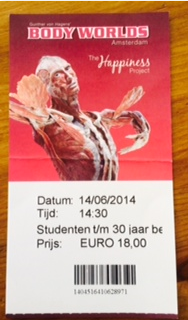 Ik ben  met mijn vader naar de tentoonstelling ‘Body Worlds’ op de Damrak in Amsterdam geweest. Ondanks dat ik twee snijzaal gehad heb,  vond ik het ontzettend leerzaam om de anatomie in het echt te bekijken. Door het zien van de anatomie van het volledige lichaam weet je beter waar je over spreekt in praktijk. Ook kun  je het beter visualiseren tijdens het leren in boeken. Niet alleen het bekijken van de anatomie was leerzaam maar ook het erover praten. Doordat mijn vader anesthesie -medewerker is konden we elkaar aanvullen tijdens deze tentoonstelling, ik gaf uitleg over de spieren en zenuwen en mijn vader kon goed vertellen over de organen.  Ieder onderdeel werd duidelijk laten zien door de preparaten en zelfs protheses en gewrichten waren duidelijk te zien. Zo kon je heel goed zien hoe alles in elkaar zat. Ik heb meer inzicht gekregen in structuren van botten, spieren, aderen en het zenuwstelsel.Door het zien van de anatomie en het uitleggen wat je ziet is dit een activiteit waarbij ik onbewust  aan de competentie het vergroten van kennis van anatomie heb gewerkt. 			Toegangsbewijs14 – 06 – ‘14Body Worlds AmsterdamDamrak 661012 LM Amsterdam0900 8411Continuering van mantelzorgIk heb mijn mantelzorg project voort gezet. Mijn cliënt is een vrolijke, humoristische en optimitische vrouw.  Ze gaat twee keer per week naar de nierdialyse waar ze lichamelijk heel veel last van heeft. Ze heeft een evenwichtsstoornis en veel pijn in haar rug. Ze wou graag weer naar buiten, maar met de rollator lopen is erg onwennig voor haar. Hierdoor zocht ze begeleiding die ik geworden ben. Ik loop met veel plezier elke week een stuk met mevrouw en daarna drinken we vaak nog wat. Er werd van mij een professionele houding verwacht tegenover mevrouw en de organisatie. Ik heb een actieve houding laten zien tijdens mijn stage en heb ook respect getoond. Omdat het zo goed klik tussen mij en mevrouw was het heel erg gezellig, toch heb ik gepaste afstand gehouden dat het een professionele afspraak bleef. Tussen mevrouw en mij was een duidelijke communicatie. Tijdens kennismakings afspraak hebben we een gesprek gehad over haar aandoening, wat ze van mij verwacht en we hebben afspraken gemaakt over het aangeven van haar grenzen. Ook moest ik regelmatig met de organisatie communiceren over de afspraken die ik met mevrouw had en of ik ergens tegenaan liep.We waren elkaars eerste samenwerking, mevrouw had zich pas net aangemeld bij mijn mantelzorg organisatie, waardoor ik de eerste was die haar ging helpen met het buiten lopen met rollator. Daarom moesten we hier samen aan beginnen wat voor ons beide spannend was.Voor ik kennis gemaakt had met mevrouw had ik nog nooit gehoord van een nier dialyse. Ik had voor onze ontmoeting achtergrond informatie opgezocht zodat ik mevrouw vragen kon stellen over haar aandoening. Zij vond dit geen probleem en heeft mij veel hierover verteld. Hierdoor heb ik mijn kennis vergroot.Door iedere keer een doel te stellen en deze bij te houden konden we gericht te werk gaan dit moesten wij goed organiseren. Heden – 30 – 09 – ‘15Markant Centrum voor Mantelzorg Amsterdam en DiemenZwanenburgwal 2061011 JH Amsterdam020 - 886 88 00Meeloopdag  OKIk heb een volledige werkdag (8.00 – 18.00) meegelopen 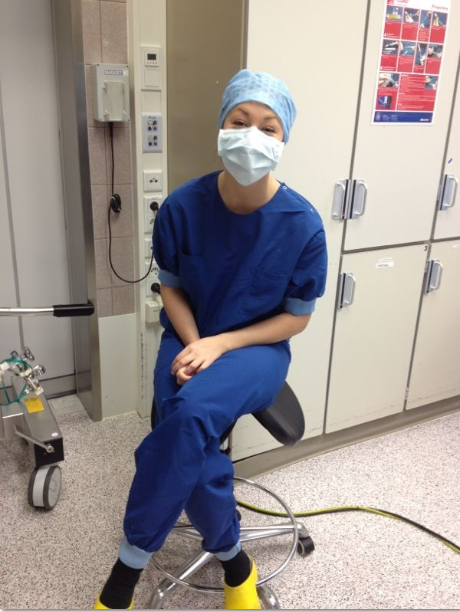 op de OK in het Sophia ziekenhuis in Zwolle. Ik ben hier met verschillende specialisaties in aanraking gekomen en heb  4 compleet verschillende operaties bijgewoond. De eerste operatie die na lange voorbereiding werd uitgevoerd was het weghalen van de vier bijschildklieren in de hals. De patiënt, een man van rond de 50 jaar, had last van overmatig producerende schildklier van zijn schildklierhormoon. Dit was de rede waarom de vier bijschildklieren verwijderd moesten worden. Operatie twee was een korte operatie. De patiënt was een meneer van rond de 40 waarbij een voedingskatheter geplaatst werd in de darm via de buikwand. Deze patiënt kon niet via de normale weg voeding tot zich nemen. De derde operatie was een carotis endarterieectomie. Dit was een stressvolle operatie waarbij geopereerd werd aan de linker halsslagader omdat hier een bloedprop zat die verwijderd moest worden. Bij deze operatie werd de linker halsslagader afgesloten waardoor de rechter halsslagader ook de linkerkant van de hersenen van bloed en zuurstof zou moeten voorzien. Het risico hier was of dit ook daadwerkelijk zou gebeuren.  Mijn laatste operatie was een operatie door de gynaecoloog. De patiënte was een jonge vrouw die graag zwanger wou worden. Door een nog onbekende oorzaak was dit niet mogelijk, de gynaecoloog had al wel een idee en daar werd nu specifiek naar gezocht. Daarom werd er in de buik gekeken bij mevrouw door middel van een laparoscopie. Ik vond het erg leerzaam om andere disciplines binnen de medische wereld aan het werk te zien. Ik was erg betrokken en mocht veel vragen stellen die ook beantwoord werden. Hierbij heb ik de anatomie van verschillende delen van het lichaam van dichtbij gezien en waar ik ook van geleerd werd omdat er veel uitleg werd gegeven aan de co- assistenten die ook aanwezig waren. Als buitenstaander werd er van mij een zeer professionele houding verwacht naar de patiënt toe en naar iedereen op de OK. Het was erg bijzonder dat ik hier aanwezig moest zijn waardoor ik mij als het ware moest bewijzen door een professionele houding aan te nemen en veel respect moest tonen. Ik heb klinische expertise opgedaan door te dingen te zien en op te nemen. Ik heb veel vragen gesteld en was zeer betrokken waardoor  ik mijn kennis heb vergroot.Ik heb vooral veel communicatie gezien tussen verschillende specialisaties. Ook was het communiceren voor mijzelf belangrijk. Ik moest gerichte vragen stellen en ook mijn non-verbale communicatie was belangrijk. Ik moest een actieve houding aannemen om serieus genomen te worden zodat ik deze dag optimaal te benutten.21- 01- ’14  Isala Klinieken locatie Sophia te ZwolleMarc Companjen (anesthesie- medewerker)Van Pallandtmarke 11506 – 38 31 15 76Handtekening…………………………………Meeloopdag  fysiotherapeut ziekenhuisIk heb een dag meegelopen met een fysiotherapeut werkzaam in de Isala Klinieken locatie Weezenlanden te Zwolle. Ik heb deze dag klinische expertise opgedaan betreft het werken als fysiotherapeut in het ziekenhuis. Ik heb veel orthopedische patiënten gezien en ook met groepen gewerkt. Ik heb zelf een actieve rol gehad in het begeleiden van patiënten met een nieuwe heup die weer voor het eerst gingen lopen. Ook heb ik een beeld gekregen van de fysiotherapeut in het ziekenhuis. Ik heb hier een nieuwe vorm van krachttraining gegeven voor een groep hartrevalidatiepatienten. Het was de eerste keer dat ze deze vorm kregen, dit was veranderd omdat ze de oude routine van de krachttraining saai en niet leuk vonden. Onze eerste patiënt was een vrouw van rond de 50 die last had van duizeligheid en hoofdpijn. Toen we aankwamen bij de patiënt was er net een arts ter plaatse die met haar nog het een en ander doornam om te bepalen wat de oorzaak van haar klachten zou kunnen zijn. Uit de CT-scan was gebleken dat ze geen hersenbloeding heeft gehad en uit de MRI bleek dat ze ook geen herseninfarct heeft gehad. Hierna hadden we een groep met 6 oudere dames met de leeftijden 55-75 die twee dagen geleden een heupprothese gekregen hadden en gister voor het eerst weer bewogen hadden. Onze laatste patiënt was een man van 95 jaar oud die in zijn huis op zijn hoofd gevallen was en hierdoor een hersenbloeding had gehad. Hij was behandeld in het Sophia ziekenhuis ook in Zwolle waar ze neurologische operaties doen. Er was een gaatje in zijn schedel geboord waardoor de druk op de hersenen weg was. Deze meneer had weinig gevoel in de linkerhelft van zijn lichaam en wij gingen kijken in hoeverre dit terug was.Als meelopend student werd er van mij een zeer professionele houding verwacht naar de patiënt toe en naar de mensen om mij heen. Ik moest mij bewijzen door een professionele houding aan te nemen en veel respect moest tonen. Ook tegenover de patiënten die ik zag moest ik een professionele houding aannemen.Ik heb klinische expertise opgedaan door te dingen te zien en op te nemen. Ik heb veel vragen gesteld en was zeer betrokken waardoor ik mijn kennis heb vergroot.Ik heb vooral veel communicatie gezien tussen verschillende specialisaties. Ook was het communiceren voor mijzelf belangrijk. Ik moest gerichte vragen stellen en ook mijn non-verbale communicatie was belangrijk. Ik moest een actieve houding aannemen om serieus genomen te worden zodat ik deze dag optimaal te benutten.14-02-’14  Isala Klinieken locatie Weezenlanden te Zwolle.Jolanda Diks (fysiotherapeute)Handtekening………………………..ProfileringsprogrammaVERKLARING2e semester 2014 – 2015De studieloopbaanbegeleider (SLB-er) van:Lotte CompanjenStudentnummer: 500680194verklaart dat genoemde student(e) in de periode februari 2015 tot en metjuni 2015 in totaal 28 uur, overeenkomend met 1 SP, aan activiteiten heeftingevuld voor het profileringsprogramma voor het 2e semester van depropedeuse.
Datum :Handtekening SLB-ers:					Handtekening studente:…………………………………..				…………………………………………Activiteit Aantal SBUAkkoordTentoonstelling ‘Body Worlds’4uContinuering van mantelzorg 8uMeeloopdag OK8uMeeloopdag fysiotherapeut ziekenhuis8u